Publicado en Barcelona el 14/01/2020 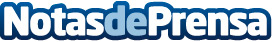 Las 10 tendencias que definirán la experiencia de usuario online en 2020 según MultiplicaInterfaces con ausencia de botones, asistentes de voz con conversaciones naturales, uso de recursos biométricos y aumento de la realidad virtual serán lo más relevante. Actualmente, el 46% de los minoristas tienen previsto integrar herramientas de Realidad Virtual y Aumentada aplicadas a su negocio para este 2020.esta tecnología para el 2020Datos de contacto:Marc Solanes617338226Nota de prensa publicada en: https://www.notasdeprensa.es/las-10-tendencias-que-definiran-la-experiencia_1 Categorias: Telecomunicaciones Marketing Emprendedores E-Commerce Actualidad Empresarial http://www.notasdeprensa.es